                                                         Scoil Mhuire Junior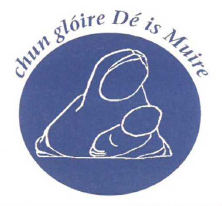 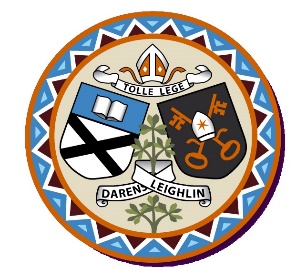                                      Annual Admission Notice                                        in respect of admissions to the 2023/2024                          school yearAdmission Policy and Application FormA copy of the school’s Admission Policy and the Application Form for Admission for Scoil Mhuire Junior is available as follows: To download at: www.scmj.ieOn request: By emailing office@scmj.ie or writing to Scoil Mhuire Junior, Ballymany, Newbridge, Co Kildare.Part 1 - Admissions to the 2023/24 school yearApplication and Decision Dates for admission to 2023/24The following are the dates applicable for admission to Junior InfantsNote: Any applications submitted after this date are welcome.The school will consider and issue decisions on late applications in accordance with the school’s Admission Policy.Failure to accept an offer within the prescribed period above may result in the offer being withdrawnSpecial Class Application and Decision Dates for admission to Scoil Mhuire JuniorThe following are the dates applicable for admission to the school’s Special Class which caters for children with Autistic Spectrum Disorder and the report from a recognised medical expert specifying that the child’s needs are best met in an ASD Unit.*Failure to accept an offer within the prescribed period above may result in the offer being withdrawnNumber of Places being made Available in 2023/2024Part 2 - Admissions to the 2022/2023 School YearIn respect of the 2020/2021 school year, the total number of applications for admission received by the school was 82The school will commence accepting applications for admission on  05/01/2023The school shall cease accepting applications for admission on  26/01/2023The date by which applicants will be notified of the decision on their application is     10/02/2023The period within which applicants must confirm acceptance of an offer of admission is24/02/2023The school will commence accepting applications for admission to the special class on  05/01/2023The school shall cease accepting applications for admission to the special class on26/01/2023The date by which applicants will be notified of the decision on their application for admission to the special class is24/02/2023The period within which applicants must confirm acceptance of an offer of admission is17/02/2023The number of places being made available in junior infants92The number of places being made available in the special class* catering for children with Autistic Spectrum Disorder in the special class is0Breakdown of places allocated for the 21/22 school year:Breakdown of places allocated for the 21/22 school year:Number of places available:3Number of applications received:9Number of Offers made and accepted 3Criteria 1: Children already enrolled in the school if they are transferring to a Special Class in the school. 1 place offerd, 1 place acceptedCriteria 2: Siblings of children enrolled in Scoil Mhuire: 2Places offered, two places accepted.Total number of offers made3Number of names placed on waiting list for the school year concerned.6